Сумська міська рада                               VIІ СКЛИКАННЯ LXIII (позачергова) СЕСІЯ РІШЕННЯвід 16 жовтня 2019 року № 5750-МРм. СумиРозглянувши звернення громадянина, надані документи, відповідно до протоколу засідання постійної комісії з питань архітектури, містобудування, регулювання земельних відносин, природокористування та екології Сумської міської ради від 26.09.2019 № 168, статей 12, 40, 79-1, 118, 121, 122 Земельного кодексу України, статті 50 Закону України «Про землеустрій», керуючись пунктом 34 частини першої статті 26 Закону України «Про місцеве самоврядування в Україні», Сумська міська рада ВИРІШИЛА:Відмовити Дроб’язку Миколі Миколайовичу в наданні дозволу на розроблення проекту землеустрою щодо відведення земельної ділянки у власність за адресою: м. Суми, в районі вул. Прокоф’єва, 35 та                         вул. Некрасова, 4, орієнтовною площею 0,0100 га для будівництва індивідуальних гаражів у зв’язку з невідповідністю місця розташування об’єкта Плану зонування території міста Суми, затвердженого рішенням Сумської міської ради від 06.03.2013 № 2180-МР, згідно з яким зазначена земельна ділянка знаходиться в зоні змішаної багатоквартирної житлової та громадської забудови Ж-3,Ж-4, де розміщення індивідуальних гаражів не передбачено.Сумський міський голова                                                                    О.М. ЛисенкоВиконавець: Клименко Ю.М.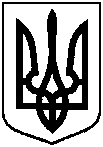 Про відмову Дроб’язку Миколі Миколайовичу в наданні дозволу                  на розроблення проекту землеустрою щодо відведення земельної                   ділянки за адресою: м. Суми, в                 районі вул. Прокоф’єва, 35 та                       вул. Некрасова, 4